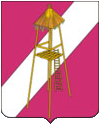 АДМИНИСТРАЦИЯ СЕРГИЕВСКОГО СЕЛЬСКОГО ПОСЕЛЕНИЯКОРЕНОВСКОГО РАЙОНА ПОСТАНОВЛЕНИЕ15 января 2018 года 		                    			          	              № 1ст. СергиевскаяО повышении должностных окладов работников администрации Сергиевского сельского поселения Кореновского района, замещающих должности, не являющиеся должностями муниципальной службыВ соответствии с решением Совета Сергиевского сельского поселения Кореновского района от 12 ноября 2007 года № 138 «Об оплате труда работников администрации Сергиевского сельского поселения Кореновского района, замещающих должности, не являющиеся должностями муниципальной службы администрации Сергиевского сельского поселения Кореновского района» (в редакции от 15.01.2018 года)  и на основании пункта 11.1 решения Совета Сергиевского сельского поселения Кореновского района от 14 декабря 2017 года № 205 «О бюджете Сергиевского сельского поселения Кореновского района на 2018 год»,  п о с т а н о в л я ю:1.Повысить с 01 января 2018 года на 5 процентов размеры должностных окладов работников администрации Сергиевского сельского поселения Кореновского района замещающих должности, не являющиеся должностями муниципальной службы.2.Контроль за выполнением настоящего постановления возложить на начальника финансового отдела администрации Сергиевского сельского поселения Кореновского района Л.Г.Бундюк.3. Постановление вступает в силу со дня его обнародования.Глава Сергиевского сельского поселенияКореновского района                                                                      А.П. Мозговой